Jesteśmy kancelarią prawną specjalizującą się w obsłudze przedsiębiorców z szeroko pojętego sektora Life Sciences we wszystkich aspektach prowadzonej przez nich działalności, w tym również w zakresie prawa pracy, prawa gospodarczego i prawa nieruchomości.Jesteś aplikantem radowskim?Zapraszamy do współpracy.W ramach zatrudnienia zapewniamy:możliwość pozyskania wiedzy z obszaru takich dziedzin prawa, jak: prawo pracy oraz prawo gospodarcze i prawo nieruchomości; możliwość zdobycia doświadczenia w obsłudze prawnej podmiotów z dynamicznie się rozwijającej, przyszłościowej branży Life Sciences;pracę w zespole, którego znakiem rozpoznawczym jest bezpośrednia, otwarta komunikacja oraz przyjazna atmosfera;pozyskanie umiejętności przydatnych w trakcie aplikacji radcowskiej i praktyki prawnika;możliwość zdobycia doświadczenia zawodowego w obsłudze prawnej podmiotów gospodarczych;patronat w trakcie aplikacji radcowskiej;elastyczność w dopasowaniu obowiązków do aplikacji;zatrudnienie na umowę o pracę na pełen etat.Poszukiwane kwalifikacje:aplikant/aplikantka I lub II roku aplikacji;biegła znajomość języka angielskiego w mowie i piśmie (na poziomie B2/C1);umiejętności pracy w zespole;sumienność, dokładność i terminowość w realizacji powierzonych zadań;pozytywne nastawienie i zaangażowanie.Osoby zainteresowane prosimy o przesyłanie aplikacji na adres mailowy  kancelaria@kancelariadbs.pl.  Prosimy o zawarcie w CV klauzuli: Wyrażam zgodę na przetwarzanie moich danych osobowych dla potrzeb niezbędnych do realizacji procesu rekrutacji (zgodnie z ustawą z dnia 10 maja 2018 roku o ochronie danych osobowych (Dz. U. z 2018 r., poz. 1000 z późn. zm.) oraz zgodnie z Rozporządzeniem Parlamentu Europejskiego i Rady (UE) 2016/679 z dnia 27 kwietnia 2016 r. w sprawie ochrony osób fizycznych w związku z przetwarzaniem danych osobowych i w sprawie swobodnego przepływu takich danych oraz uchylenia dyrektywy 95/46/WE (RODO). Informujemy, że administratorem Państwa danych osobowych jest Dobrzański Bzymek-Waśniewska Sroka-Maleta Kancelaria Radców Prawnych s.c. z siedzibą w Krakowie, ul. Feldmana 4/12. Pełną informację odnośnie przetwarzania Twoich danych osobowych znajdziesz  https://kancelariadbs.pl/polityka-prywatnosci/. 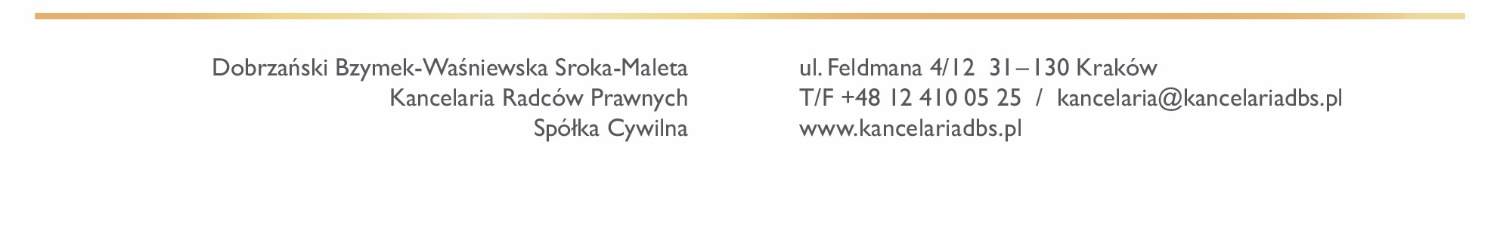 